Муниципальное образование городской округ город Торжок Тверской областиТоржокская городская ДумаР Е Ш Е Н И Е07.06.2023                                                                                                                  № 203Об утверждении перечня федерального имущества, предлагаемого к передаче из федеральной собственности в муниципальную собственность муниципального образования городской округ город Торжок Тверской областиВ соответствии с частью 11 статьи 154 Федерального закона от 22.08.2004 
№ 122-ФЗ «О внесении изменений в законодательные акты Российской Федерации и признании утратившими силу некоторых законодательных актов Российской Федерации в связи с принятием Федеральных законов «О внесении изменений и дополнений в Федеральный закон «Об общих принципах организации законодательных (представительных) и исполнительных органов государственной власти субъектов Российской Федерации» и «Об общих принципах организации местного самоуправления в Российской Федерации», статьей 50 Федерального закона от 06.10.2003 № 131-ФЗ «Об общих принципах организации 
местного самоуправления в Российской Федерации», Постановлением Правительства Российской Федерации от 13.06.2006 № 374 «О перечнях документов, необходимых для принятия решения о передаче имущества из федеральной собственности в собственность субъекта Российской Федерации 
или муниципальную собственность, из собственности субъекта Российской Федерации в федеральную собственность или муниципальную собственность, 
из муниципальной собственности в федеральную собственность или собственность субъекта Российской Федерации», руководствуясь Уставом муниципального образования городской округ город Торжок Тверской области, подпунктом 
7.2.6. пункта 7.2. Положения о порядке управления и распоряжения 
имуществом, находящимся в собственности муниципального образования 
город Торжок, утвержденного решением Торжокской городской Думы 
от 19.12.2013 № 219 (в редакции решений Торжокской городской Думы 
от 26.03.2014 № 235, от 18.12.2014 № 284, от 18.05.2017 № 84, от 03.09.2020 
№ 297 и от 20.10.2020 № 8), обращения Территориального Управления Федерального агентства по управлению государственным имуществом Тверской области от 16.05.2023 № 01-33/2888, Торжокская городская Дума 
р е ш и л а:1. Утвердить прилагаемый перечень федерального имущества, предлагаемого к передаче из федеральной собственности в муниципальную собственность муниципального образования городской округ город Торжок Тверской области (далее - Перечень).2. Комитету по управлению имуществом города Торжка (Романцова М.В.) обеспечить в установленном действующим законодательством Российской Федерации порядке направление в адрес Территориального Управления Федерального агентства по управлению государственным имуществом Тверской области предложения о безвозмездной передаче и осуществление юридически значимых действий по передаче из федеральной  собственности в муниципальную собственность муниципального образования городской округ город Торжок Тверской области недвижимого имущества согласно утвержденному настоящим решением перечню.3. Настоящее Решение вступает в силу со дня его подписания, подлежит официальному опубликованию и размещению в свободном доступе на официальных сайтах администрации города Торжка и Торжокской городской Думы в информационно-телекоммуникационной сети Интернет.Председатель Торжокской городской Думы       			          С.А. Дорогуш									           Утвержденрешением Торжокской городской Думы        от 07.06.2023 № 203ПЕРЕЧЕНЬфедерального имущества Тверской области, предлагаемого к передаче из федеральной собственности в муниципальную собственность муниципального образования городской округ город Торжок Тверской области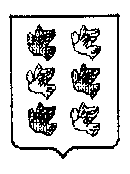 № п/пАдрес объектаПлощадь объекта, кв.м.Тип (убежище, ПРУ, укрытие)Отдельно стоящее/ встроенное Инвентарный номер1Тверская область, г. Торжок, Калининское шоссе, д. 16г867,5ПРУвстроенное0468-692Тверская область, г. Торжок, Калининское шоссе, д. 18б601,1ПРУвстроенное0469-693Тверская область, г. Торжок, ул. Металлистов, д. 1289,8ПРУвстроенное0472-694Тверская область, г. Торжок, ул. Старицкая, д. 921835,0ПРУвстроенное0473-695Тверская область, г. Торжок, ул. Героя России Василия Клещенко, д. 6628,8ПРУвстроенное0475-696Тверская область, г. Торжок, ул. Красноармейская, д. 21 1463,5ПРУвстроенное0476-697Тверская область, г. Торжок, ул. Луначарского, д. 121446,5Укрытиевстроенное0465-698Тверская область, г. Торжок, ул. Луначарского, д. 121 446,5Укрытиевстроенное0466-699Тверская область, г. Торжок, Калининское шоссе 151,9УкрытиеОтдельно стоящее0464-6910Тверская область, г. Торжок, Ленинградское шоссе, д. 85б 1000,7ПРУвстроенное0474-6911Тверская область, г. Торжок, ул.Горького, д. 59609,1ПРУвстроенное0470-6912Тверская область, г. Торжок, ул. Мира, д. 43179,7ПРУвстроенное0478-69